Права ребенка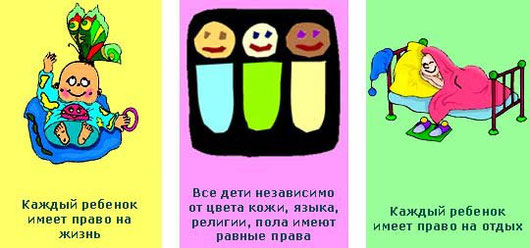 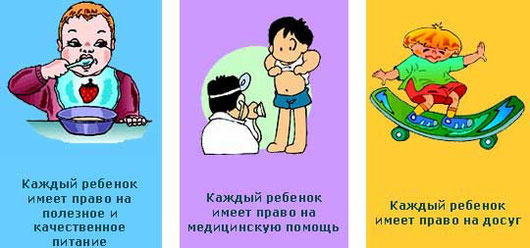 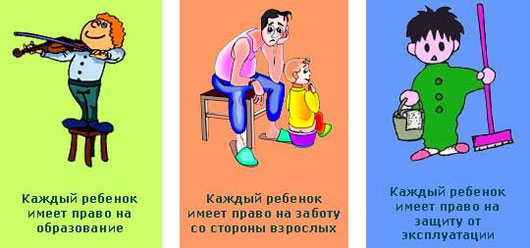 